от 24 марта 2023 г. № 27О выборе способа формирования фонда капитального ремонта	В соответствии с Федеральным Законом от 06.10.2003 г. № 131-ФЗ «Об общих принципах организации местного самоуправления в Российской Федерации», с пунктом 7 статьи 170 Жилищного Кодекса Российской Федерации, Законом Республики Марий Эл от 20 сентября 2013 г. № 35-З «О регулировании отдельных отношений по организации проведения капитального общего имущества в многоквартирных домах на территории Республики Марий Эл», Уставом Зеленогорского сельского поселения, на основании итогов проведения собраний с собственниками помещений в многоквартирных домах Зеленогорская сельская администрация ПОСТАНОВЛЯЕТ: 1.Сформировать фонд капитального ремонта в отношении многоквартирного дома расположенного по адресу: Республика Марий Эл, Моркинский район, п. Зеленогорск, ул. Комсомольская, д.2 на счете регионального оператора Республиканского фонда капитального ремонта общего имущества в многоквартирном доме.2. Разместить настоящее постановление на официальном интернет-портале Республики Марий Эл разделе Администрации Моркинского муниципального района во вкладке Зеленогорское сельское поселение. 3. Контроль за исполнением настоящего постановления оставляю за собой.Глава Зеленогорской сельской администрации						Ю.Н.АнтюшинМАРИЙ ЭЛ РЕСПУБЛИКЫСЕМОРКО МУНИЦИПАЛ РАЙОНЫНЗЕЛЕНОГОРСК ЯЛ КУНДЕМАДМИНИСТРАЦИЙЖЕ ПУНЧАЛ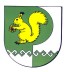 ЗЕЛЕНОГОРСКАЯ СЕЛЬСКАЯ АДМИНИСТРАЦИЯ МОРКИНСКОГО МУНИЦИПАЛЬНОГО РАЙОНА РЕСПУБЛИКИ МАРИЙ ЭЛПОСТАНОВЛЕНИЕ